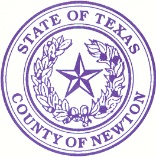 INVITACIÓN PARA PROPORCIONAR ENTRADA Y COMENTARIO EN EL MÉTODO DE DISTRIBUCIÓN DE FONDOS DE RECUPERACIÓN DE DESASTRESPor este medio se da aviso de que el Condado de Newton trata de entrada en el método de distribución de $32,907,781, una asignación Regional, en la comunidad desarrollo bloque desastres recuperación fondos ofrecidos por la oficina de tierra General de Texas a través del Departamento de vivienda y desarrollo urbano de los Estados Unidos. Estos dólares son para las necesidades de recuperación a largo plazo relacionadas con las inundaciones de Marzo de 2016.Comentario período y documento: se aceptarán comentarios de 14 días comenzando el 31 de Mayo de 2017 a las 9:00 a.m. y finalizando el 13 de Junio de 2017 a las 4:30 p.m. Inicio 31 de Mayo de 2017, un proyecto del método propuesto de distribución estará disponible para su descarga en el sitio web del Condado de Newton, www.co.newton.tx.us , o disponible para la revisión en los lugares de Newton County Courthouse anexo (continuación).Newton County Courthouse			110 Court Street, Newton, TX 75966Newton County Clerk’s Office			115 Court Street, Newton, TX  75966Newton County Sub-Courthouse			Spur 272, Deweyville, TX 77614Newton County Commissioner Pct. 1		129 County Road 3073, Kirbyville, TX  75956Newton County Commissioner Pct. 2		FM 1414, Burkeville, TX  75932Newton County Commissioner Pct. 3		248 County Road 2101, Burkeville, TX  75932AUDIENCIA pública: El público puede proporcionar comentarios al asistir a la audiencia pública programada para el 15 de Junio de 2017 a 5:30 p.m. en la biblioteca de la High School secundaria de Deweyville, 171 Carretera 12 oeste,  Deweyville, TX 77614; 29 de Junio de 2017, a 5:30 p.m.., en el Juzgado del Condado de Newton, 110 Court Street, 2nd Floor, Newton, TX 75966, . La reunión se realizará en inglés. Las solicitudes de las personas que necesiten interpretación o instalaciones especiales deben recibir 48 Condado de Newton horas antes. Por favor llamar al 409-379-5691 asistencia.Correo sus comentarios: el público también puede enviar sus comentarios a: Condado de Newton, Attn: programa CDBG DR-4266, P. O. Box 1380, Newton, TX 75966 o por correo electrónico al juez del Condado, newtoncountyjudge@co.newton.tx.us, o del Auditor del condado en Elizabeth.holloway@co.newton.tx.us. 4:30 en 13 de Junio de 2017 deben recibirse Comentarios.ADAPTACIONES razonables: Condado de Newton se compromete al cumplimiento de las Americans with Disabilities Act (ADA) y la sección 504 de la Rehabilitation Act de 1973, enmendado. Modificaciones razonables y acceso igualitario a las comunicaciones se proporcionará a petición. Por favor llame al 409-379-5691 para pedir asistencia.